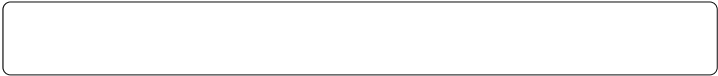 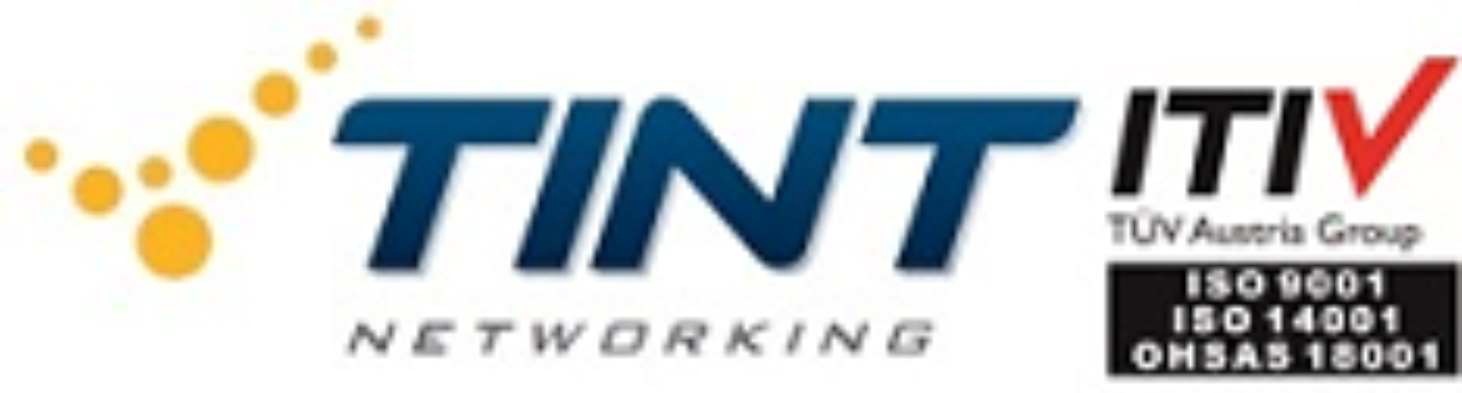 Dodavatel: 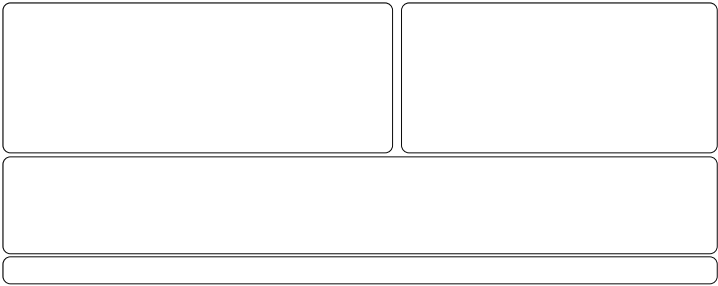 738 01 tint@tint.cz 
www.tint.cz 
Tel.:	558 628 898 GSM: 773 781 877 Faktura - daňový doklad 
číslo:	12141583 Konstantní symbol:	Strana 1. / 1 Odběratel:	1720 Základní škola a mateřská škola  
Frýdek-Místek - Skalice 192, příspěvková  organizace Zapsána u Krajského soudu v Ostravě, spis C/13356. IBAN: SWIFT: Číslo účtu: 738 01	Frýdek-Místek - Skalice IČ:	75029782	DIČ: Doprava:	Příjemce: 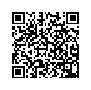 1 Základní škola a mateřská škola Frýdek-Místek -  Skalice 192, příspěvková organizace Vystaveno: Datum zdanitelného plnění: 19.10.2021 19.10.2021 738 01 Skalice 192 Frýdek-Místek - Skalice Forma úhrady:	Převodem Číslo objednávky:	386/ZS/2021 Název zboží	Množství	Jedn.cena	Celkem v CZK vč. poplatků A053909	Thinkbook 15 15.6F/Ryzen 5 4500U/8G/256/W10P EDU (20VGS00Y00) 	56	50 400,00 Lenovo WarUpgrade na 3r On-Site z 2r Depot 	4,00		1 550,00			56	6 200,00 A021879	Microsoft Wireless Mobile Mouse 1850, Black, (U7Z-00004) 	1,00	ks		280,00	0,00	0,00	56		280,00 A021879	Microsoft Wireless Mobile Mouse 1850, Black, (U7Z-00004) 	3,00	ks		280,00	0,00	4,80	56		840,00 Rekapitulace DPH	Č. daně	%	Základ daně	Daň	S daní 21% netto výstup	56	21 %	57 720,00	12 121,20	69 841,20 Celkem v CZK	69 841,20 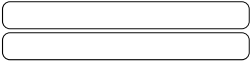 Smluvní navýšení ceny o náklady vyplývající ze zák. č. 185/2001 Sb. v platném znění na  likvidaci elektroodpadu (EO) a náklady autorských odměn (AO) jsou zahrnuty v ceně  
zboží. K úhradě	69 841,20 Děkujeme za Vaši objednávku. 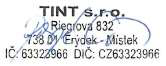 Tento daňový doklad slouží zároveň jako dodací list. Kupující stvrzuje svým podpisem převzetí uvedeného množství a souhlasí s uvedenými cenami.	...................................................	......................................................... Kupující - podpis a datum	Vystavil : Dagmar Pospěchová 
d.pospechova@tint.cz 